Формирование коммуникативных навыков детей с интеллектуальными нарушениями.● Дайте понять вашему ребенку, что вы его принимаете таким, какой он есть. Старайтесь употреблять такие выражения как: "Ты самый любимый", "Я тебя люблю любого", "Какое счастье, что ты у нас есть".● Помните, что каждое ваше слово, мимика, жесты, интонация, громкость голоса несут ребенку сообщение о его самоценности. Стремитесь создать у вашего ребенка высокую самооценку, подкрепляя это словами: "Я радуюсь твоим успехам", "Ты очень многое можешь".● В общении с ребенком уделяйте большое внимание невербальному (неречевому) общению. Так, вместо того, чтобы категорически сказать слово "нельзя", попробуйте использовать едва заметный жест, взгляд или мимику.● Сказать, ничего не говоря, - это величайшее искусство воспитания, которое свидетельствует об истинном и глубоком контакте между родителями и детьми. Старайтесь выказывать свое отношение к поведению ребенка без нравоучений.● Для преодоления конфликтности в отношениях детей, в беседах с ребенком, чаще обсуждайте события, произошедшие с ним за день. Поинтересуйтесь, как в этот день развивались его отношения с детьми? Обсудите, какие конфликты и по чьей вине возникли, чем закончились. ● Побуждайте его к оцениванию своих и чужих действий и поступков, при этом акцентируйте внимание ребенка на том, кто из детей правильно вел себя в сложившейся ситуации.● Учите детей называть взрослых по имени и отчеству, обращаться к сверстникам по имени.● Используйте в речи разнообразные вежливые слова и побуждайте ребенка их использовать.● Покажите свое неодобрение, если ребенок повысил голос в разговоре, настаивая на своем. Не пускайтесь в длительные споры с ребенком, спокойно скажите, что не измените своего решения, если чувствуете в этом необходимость. ● Учите ребенка уступать детям и взрослым, проявлять внимание, предлагать свою помощь. Для этого отмечайте похвалой те случаи, когда ребенок уступил, проявил великодушие, помог по собственной инициативе.● Учите внимательному отношению к окружающим: замечать настроение, проявлять сочувствие.● Познакомьте ребенка с такими правилами общения как: не перебивать говорящего, не мешать другим во время выполнения деятельности, считаться с мнением сверстника, взрослого. Следите за их выполнением.● Не допускайте, чтобы ваш ребенок находился наедине со своими переживаниями. Найдите время и обратитесь к нему: "Я вижу, что тебя что-то беспокоит", " Я вижу, что тебя кто-то огорчил",     " Расскажи мне, что с тобой".● Используйте разнообразные речевые формулы (прощания, приветствия, благодарности) в общении с детьми. Не забывайте утром поприветствовать ребенка, а вечером пожелать ему "спокойной ночи". Произносите слова с улыбкой, доброжелательным тоном и сопровождайте их тактильным прикосновением.Обязательно, хоть за маленькую услугу, оказанную ребенком, не забывайте поблагодарить его.ГКОУ «МОЦО № 1»Памятка для родителей.Формирование коммуникативных навыков детей с интеллектуальными нарушениями.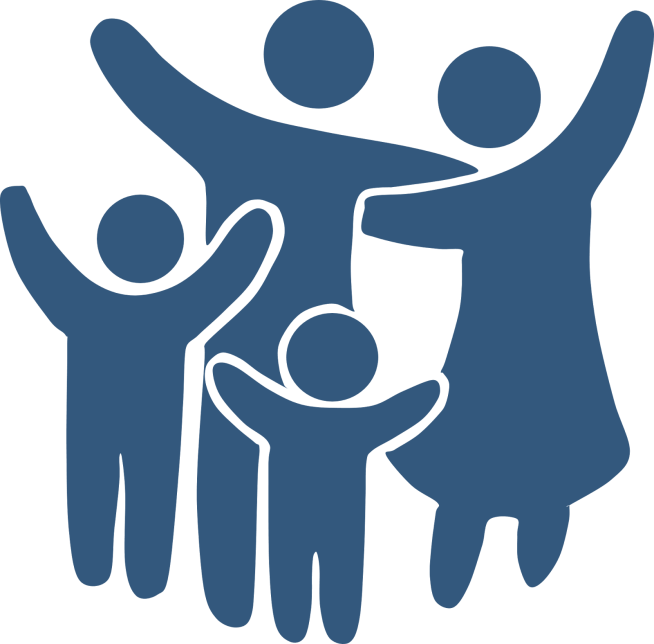 Педагог-психолог Елена Сергеевна Гасс